.Start on Vocal - 32 count(1). Cross over with touch - close(2). Back - recover - forward - lock shuffle - turn 1/4 right - cross shuffle(3). Side - close - back lock shuffle - side - close - forward lock shuffle(4). Rocking chair - pivot 1/2 to L - walkTag A : -- at wall 2Restart :  -- at wall 4 after 8 countTag B + Tag A : at wall 7 after 8 countTag B ( 3x8 )(1).(2).(3). V step (2x)(4).  Jazz box - 1/2 pivotRestart at wall 4 after 16 countTag A : after wall 2 & after wall 6Tag B  at wall 8 after 8 countSubmitted by - Dwi Astuti: dwiastuti0204@gmail.comInikah Cinta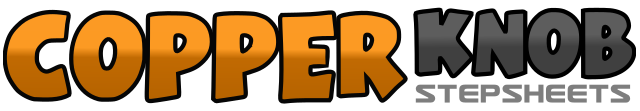 .......Count:32Wall:4Level:Improver.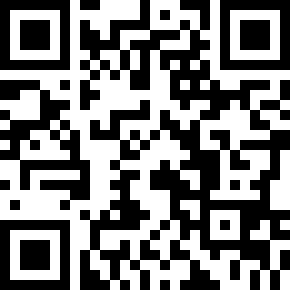 Choreographer:Wina (INA) - February 2019Wina (INA) - February 2019Wina (INA) - February 2019Wina (INA) - February 2019Wina (INA) - February 2019.Music:Inikah Cinta by MEInikah Cinta by MEInikah Cinta by MEInikah Cinta by MEInikah Cinta by ME........1 - 2cross R over L touch,  touch R beside L3 - 4cross R over L touch, close R to L5 - 6cross over L touch, touch L beside R7 - 8cross L over R touch, close L to R1-2Step R back , recover on L3- & - 4Step R forward,  cross L behind R,  forward R5-6Step forward L, turn 1/4 R7-&-8Cross L over R , step R side, cross L over R1-2Step R side,  close L beside R3-&-4Step R back, cross L over R, step R back5-6Step L side, close R beside L7-&-8Step L forward, cross L over R,  step L forward1 - 2Rock R , recover on L3 - 4Step R back,  recover on L5 - 6Step R forward , pivot 1/2 to  L7 - 8Step R forward, step L forward1-2-3-4sway R to L1- 2- 3- & - 4Step R back , recover on L, step R forward,  cross L behind R,  forward R5 -6 -7- & - 8Step forward L, turn 1/4 to R, cross L over R , recover on R, step L back to side1 - 2Drag R close L beside R3 - 4Walk inplace LR5 - 6Turn 1/4 to L drag L close R beside L7 - 8Walk inplace RL1 - 2Turn 1/4 to L drag R close L beside R3 - 4Walk inplace LR5 - 6Turn 1/4 to L drag L close R beside L7 - 8Walk inplace RL1 - 2Step R diagonal forward, step L diagonal forward3 - 4Back R in, close L beside R5 - 6Step R diagonal forward, step L diagonal forward7 - 8Back R in, close L beside R1-2Step R cross over L, step L back3 - 4Step R side, step forward L5 - 6Step R forward, 1/2 pivot L7 - 8Step R forward, 1/2 pivot L